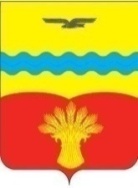 АДМИНИСТРАЦИЯ  МУНИЦИПАЛЬНОГО ОБРАЗОВАНИЯ КИНЗЕЛЬСКИЙ   СЕЛЬСОВЕТ КРАСНОГВАРДЕЙСКОГО РАЙОНА ОРЕНБУРГСКОЙ ОБЛАСТИП О С Т А Н О В Л Е Н И Е25.01.2021                                                                                                                 № 10-пс. КинзелькаОб утверждении муниципальной программы «Формирование законопослушного поведения участников дорожного движения на территории муниципального образования Кинзельский сельсовет Красногвардейского района Оренбургской области на 2021-2025 годы»На основании части 4 статьи 6 Федерального закона № 196 от 10 декабря 1995 года «О безопасности дорожного движения», поручения Президента Российской Федерации от 11.04.2016 № Пр-637, Распоряжения Правительства Российской Федерации от 8 января 2018 года № 1-р «Стратегия безопасности дорожного движения в Российской Федерации на 2018 - 2024 годы» и Федерального закона от 06 октября 2003 года N 131-ФЗ «Об общих принципах организации местного самоуправления в Российской Федерации», Устава  муниципального образования Кинзельский сельсовет Красногвардейского района Оренбургской области:1. Утвердить муниципальную программу «Формирование законопослушного поведения участников дорожного движения на территории муниципального образования Кинзельский сельсовет Красногвардейского района Оренбургской области на 2021-2025 годы», согласно Приложению к настоящему постановлению.2.  Установить, что настоящее постановление вступает в силу со дня его подписания, подлежит обнародованию и размещению на официальном сайте муниципального образования Кинзельский сельсовет Красногвардейского района в сети «Интернет»3. Контроль за исполнением настоящего постановления оставляю за собой.Глава сельсовета                                                                                         Г.Н. РаботяговРазослано: в дело, администрации района, прокурору района.Приложение  1                                                                                                        к постановлению администрациимуниципального образования                                                                                                       Кинзельский сельсовет от 25.01.2021 № 10-п                                                                                                      Формирование законопослушного поведения участников дорожного движения на территории муниципального образования Кинзельский сельсовет Красногвардейского района Оренбургской области на 2021-2025 годыс. Кинзелька2021 гРаздел 1. Паспорт программыРаздел 2. Характеристика проблемыРешение проблемы обеспечения безопасности дорожного движения является одной из важнейших социально-экономических задач общегосударственного значения. Наиболее эффективными средствами, обеспечивающими решение этих задач, являются программно-целевые методы, получившие широкое распространение в сфере обеспечения безопасности дорожного движения.Продолжающийся рост количества дорожно-транспортных происшествий в области, районе и числа пострадавших в них людей еще более повышает актуальность принятия и реализации долгосрочной программы повышения безопасности дорожного движения.Единая цель программы конкретизируется в совокупности задач, решение которых осуществляется с помощью конкретных эффективных комплексов мероприятий. Программа предполагает развитие системы обеспечения безопасности дорожного движения путем последовательной реализации комплекса взаимосвязанных мероприятий, рассчитанных на пятилетний период.Аварийность на автотранспорте приобрела особую остроту в последние годы в связи с несоответствием существующей дорожно-транспортной инфраструктуры потребностям общества и государства в безопасном дорожном движении, недостаточной эффективностью функционирования системы обеспечения дорожного движения, крайне низкой дисциплиной участников дорожного движения. В целях профилактики дорожно-транспортных происшествий с участием детей в МБОУ Кинзельская СОШ были проведены профилактические беседы по соблюдению ПДД. Культработниками поселения проводились викторины «Внимание дорога!», игра «В гостях у светофора»  и другие. Вопрос детского дорожно-транспортного травматизма постоянно находится во внимании в Администрации муниципального образования Кинзельский сельсовет Красногвардейского района Оренбургской области.Сложная обстановка с аварийностью и наличие тенденций к дальнейшему ухудшению ситуации во многом объясняются следующими причинами:- постоянно возрастающая мобильность населения;- уменьшение перевозок общественным транспортом и увеличение перевозок личным транспортом.Следствием такого положения дел являются ухудшение условий дорожного движения.Анализ особенностей современного дорожно-транспортного травматизма показывает, что происходит постепенное увеличение количества ДТП, в результате которых пострадавшие получают травмы, характеризующиеся особой степенью тяжести. Это характерно для ДТП на автомобильных дорогах вне населенных пунктов, так и в населённых пунктах. На территории нашего поселения в 2020 году было зарегистрировано 3 ДТП.Усугубление обстановки с аварийностью и наличие проблемы обеспечения безопасности дорожного движения требуют выработки и реализации долгосрочной государственной стратегии, а также формирования эффективных механизмов взаимодействия органов местного самоуправления с другими ведомствами при возможно более полном учете интересов граждан.Необходимость разработки и реализации Программы обусловлена следующими причинами:- Социально-экономическая острота проблемы;- Межотраслевой и межведомственный характер проблемы.- Необходимость привлечения к решению проблемы федеральных органов государственной власти, региональных органов государственной власти, органов местного самоуправления и общественных институтов.Применение программно-целевого метода позволит осуществить:- формирование основ и приоритетных направлений профилактики ДТП и снижения тяжести их последствий;- реализацию комплекса мероприятий, в том числе профилактического характера, снижающих количество ДТП с пострадавшими и количество лиц, погибших в результате ДТП.Ожидаемый эффект от реализации Программы «Формирование законопослушного поведения участников дорожного движения на территории муниципального образования Кинзельский сельсовет Красногвардейского района Оренбургской области на 2021-2025 годы» обеспечение безопасности дорожного движения, сокращение количества дорожно-транспортных происшествий с пострадавшими.Раздел 3. Основные цели и задачи программыОсновной целью Программы является предупреждение опасного поведения участников дорожного движения и профилактика дорожно-транспортных происшествий.Условиями достижения целей Программы является решение следующих задач:- предупреждение опасного поведения участников дорожного движения и профилактика ДТП;- совершенствование контрольно-надзорной деятельности в сфере обеспечения безопасности дорожного движения;- совершенствование организации движения транспорта и пешеходов в поселении.Предусматривается реализация таких мероприятий, как:- продолжение пропагандистских кампаний, направленных на формирование у участников дорожного движения устойчивых стереотипов законопослушного поведения;- совершенствование работы по профилактике детского дорожно-транспортного травматизма;- формирование у населения, особенно у детей, навыков безопасного поведения на дорогах.Целевые показатели реализации муниципальной программы приведены в Приложении N 1 к настоящей муниципальной программе.Раздел 4. Перечень мероприятий программыМероприятия, направленные на повышение правового сознания и предупреждение опасного поведения участников дорожного движения: изготовление типовых уголков безопасности для общеобразовательных учреждений, библиотек, домов культуры, проведение конкурсов. Данные мероприятия позволят выстроить комплексную систему профилактики детского дорожно-транспортного травматизма в поселении и повысить уровень правового сознания. Примерный план мероприятий приведён в приложении N 1.5. Ресурсное обеспечение программыПри планировании ресурсного обеспечения Программы учитывалась реальная ситуация в финансово-бюджетной сфере администрации муниципального образования Кинзельский сельсовет Красногвардейского района Оренбургской области, состояние аварийности, высокая экономическая и социально-демографическая значимость проблемы обеспечения безопасности дорожного движения, а также реальная возможность ее решения. Все мероприятия Программы носят организационный характер и не требуют финансирования.Раздел 6. Механизм реализации программыМеханизм реализации Программы базируется на принципах четкого разграничения полномочий и ответственности всех исполнителей Программы. Решение задач по формированию и эффективному управлению реализацией Программы будет осуществляться путем обоснованного выбора форм и методов управления.Управление реализацией Программы осуществляет администрация муниципального образования Кинзельский сельсовет Красногвардейского района Оренбургской области.Реализация и контроль за выполнением Программы главой администрации муниципального образования Кинзельский сельсовет Красногвардейского района Оренбургской области.Прекращение действия Программы наступает в случае завершения ее реализации, а досрочное прекращение - в случае признания неэффективности ее реализации в соответствии с решением муниципального образования Кинзельский сельсовет Красногвардейского района Оренбургской области.Раздел 7. Оценка социально-экономической эффективности программыПредложенные Программой мероприятия позволяют решать ряд социальных проблем, связанных с охраной жизни и здоровья участников движения и овладением ими навыками безопасного поведения на дорогах.Программные мероприятия направлены на формирование общественного сознания в части повышения дисциплины участников движения на автомобильных дорогах, улучшение дорожных условий, усиление контроля за движением.Реализация программных мероприятий позволит приостановить рост ДТП с пострадавшими, совершенствовать системы управления обеспечением безопасности дорожного движения, работу с участниками дорожного движения, организацию дорожного движения на территории муниципального образования Кинзельский сельсовет Красногвардейского района Оренбургской области, обеспечить безопасные условия движения на местных автомобильных дорогах.Приложение  к муниципальной программе«Формирование законопослушного поведения участников дорожного движения на территории муниципального образования Кинзельский сельсовет Красногвардейского района Оренбургской области на 2021-2025 годы» Перечень мероприятий муниципальной программы «Формирование законопослушного поведения участников дорожного движения на территории муниципального образования Кинзельский сельсовет Красногвардейского района Оренбургской области  на 2021-2025 годы»Наименование программыМуниципальная программа «Формирование законопослушного поведения участников дорожного движения на территории муниципального образования Кинзельский сельсовет Красногвардейского района Оренбургской области на 2021-2025 годы» (далее - Программа)Основания для разработки программычасть 4 статьи 6 Федерального закона № 196 от 10 декабря 1995 года «О безопасности дорожного движения», поручение Президента Российской Федерации от 11.04.2016 № Пр-637, Распоряжение Правительства Российской Федерации от 8 января 2018 года № 1-р «Стратегия безопасности дорожного движения в Российской Федерации на 2018 - 2024 годы» и Федерального закона от 06 октября 2003 года N 131-ФЗ «Об общих принципах организации местного самоуправления в Российской Федерации», Устав  муниципального образования Кинзельский сельсовет Красногвардейского района Оренбургской областиЗаказчикпрограммыАдминистрация муниципального образования Кинзельский сельсовет Красногвардейского района Оренбургской областиИсполнители программыАдминистрация муниципального образования Кинзельский сельсовет Красногвардейского района Оренбургской областиЦель программыПредупреждение опасного поведения участников дорожного движения и профилактика дорожно-транспортных происшествий.Повышение уровня правового воспитания участников дорожного движения, культуры их поведения;профилактика детского дорожно-транспортного травматизмаЗадачи программы- Предупреждение опасного поведения участников дорожного движения и профилактика дорожно-транспортных происшествий;- Совершенствование контрольно-надзорной деятельности в сфере обеспечения безопасности дорожного движения;- Совершенствование организации движения транспорта и пешеходов в поселении;- Снижение детского дорожно-транспортного травматизма и по пропаганде безопасности дорожного движения.- Предупреждение опасного поведения детей дошкольного и школьного возраста, участников дорожного движения;Создание комплексной системы профилактики ДТП в целях формирования у участников дорожного движения стереотипа законопослушного поведения и негативного отношения к правонарушениям в сфере дорожного движения, реализация программы правового воспитания участников дорожного движения, культуры их поведения;совершенствование системы профилактики детского дорожно-транспортного травматизма, формирование у детей навыков безопасного поведения на дорогах.Целевые показатели (индикаторы) программы- предупреждение опасного поведения участников дорожного движения и профилактика дорожно-транспортных происшествий.- повышение безопасности дорожного движения;Сроки и этапы реализации программы2021 - 2025 годыОбъемы и источники финансирования программыМероприятия носят организационный характер и не требуют финансированияОжидаемые результаты реализации Программы- снижение к 2025 году количества дорожно-транспортных происшествий с пострадавшими;Контроль за реализацией ПрограммыКонтроль за реализацией Программы осуществляется Главой администрации муниципального образования Кинзельский сельсовет Красногвардейского района Оренбургской областиN п/пНаименование мероприятияНаименование показателямероприятияЕди ницы измерения20212022202320242025Целевое значение1Организация и проведение в муниципальных школьных и дошкольных образовательных учреждениях акции "Неделя безопасности" в рамках Международной недели безопасности на дорогахКоличество образовательных учрежденийШт.22222Увеличение доли учащихся,задействованных вмероприятиях попрофилактике ДТП2Организация и проведение уроков правовых знаний в образовательных учреждениях в рамках Всероссийской акции "Внимание - дети"Количество мероприятийШт.11111Увеличение доли учащихся,задействованных вмероприятиях попрофилактике ДТП3Проведение в образовательных организациях пропагандистских кампаний, направленных на формирование у участников дорожного движения стереотипов законопослушного поведения участников дорожного движенияКоличество обученных%100100100100100Увеличение доли учащихся,задействованных вмероприятиях попрофилактике ДТП4Совещание по актуальным вопросам обеспечения безопасности дорожного движенияКоличество мероприятийШт.33333Сокращение количествадорожно-транспортныхпроисшествий спострадавшими5Размещение материалов о проведении в образовательных учреждениях мероприятий по формированию законопослушного поведения участников дорожного движения и профилактике дорожно-транспортного травматизма среди несовершеннолетних на интернет ресурсахКоличество мероприятийШт.По мере проведения мероприятийПо мере проведения мероприятийПо мере проведения мероприятийПо мере проведения мероприятийПо мере проведения мероприятийУвеличение доли учащихся,задействованных вмероприятиях по профилактике ДТП6Проведение соревнований, игр, конкурсов творческих работ среди детей по безопасности дорожногодвижения, конкурсы и викторины по ПДДКоличество мероприятийШт.22222Увеличение доли учащихсязадействованных вмероприятиях попрофилактике ДТП